29 мая 2014 года   во  Владикавказе прошёл слёт юных Миротворцев, посвящённый Международному дню миротворцев  ООН .Основная цель мероприятия -показать значимость деятельности юных миротворцев в решении вопросов гражданско-патриотического воспитания детей и молодёжи РФ и принять в ряды юных миротворцев школьников г. Владикавказа , п. Заводской, с. Майрамадаг, воспитать  у молодёжи чувство патриотизма, гордости за свою страну, вовлечь молодёжь в движение по охране окружающей среды; научить детей терпимости и уважать другие национальности. На мероприятии был  координатор  программы "Сеть школ мира" в РСО- Алания В. А. Беляев. Он наградил миротворцев нашей школы грамотой. По окончании торжественной части  миротворцы нашей школы повязали галстуки учащимся других школ . Затем участники слёта вместе  произнесли лозунг: "Во имя мира на земле". В небо были запущены воздушные шарики и возложены цветык памятнику.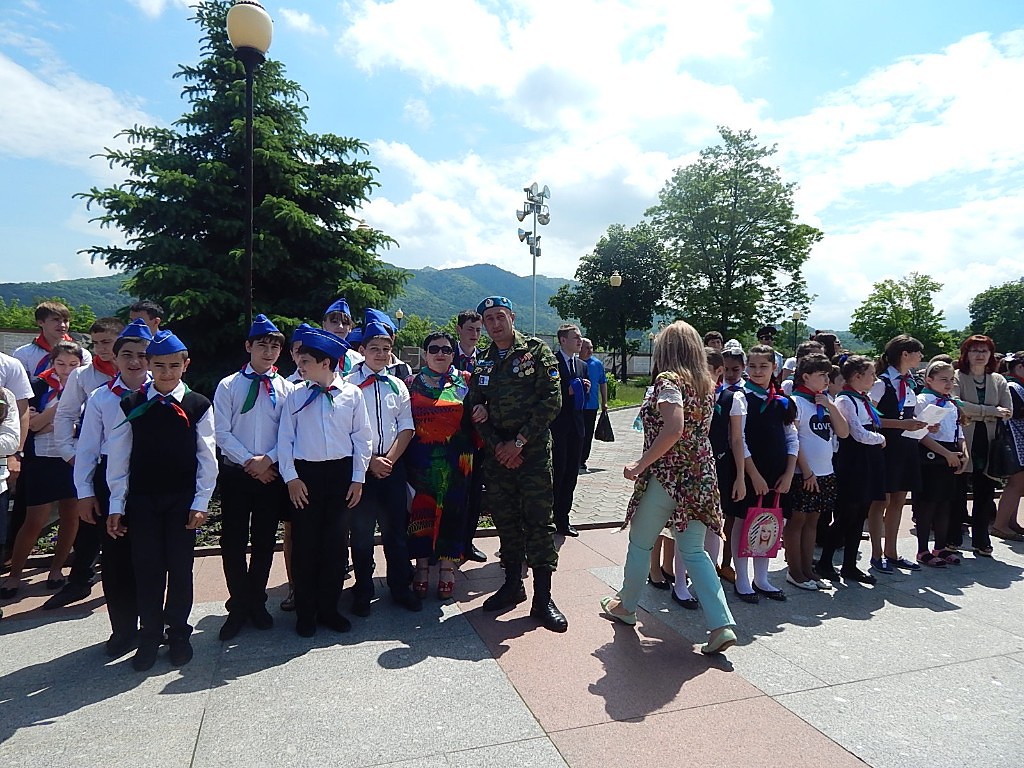 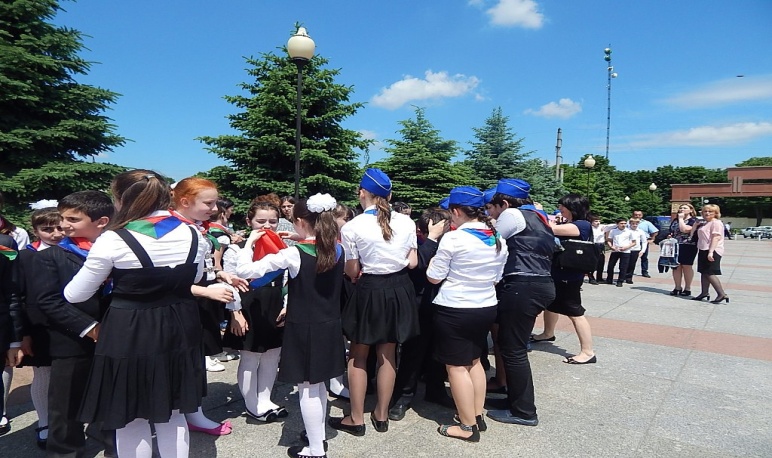 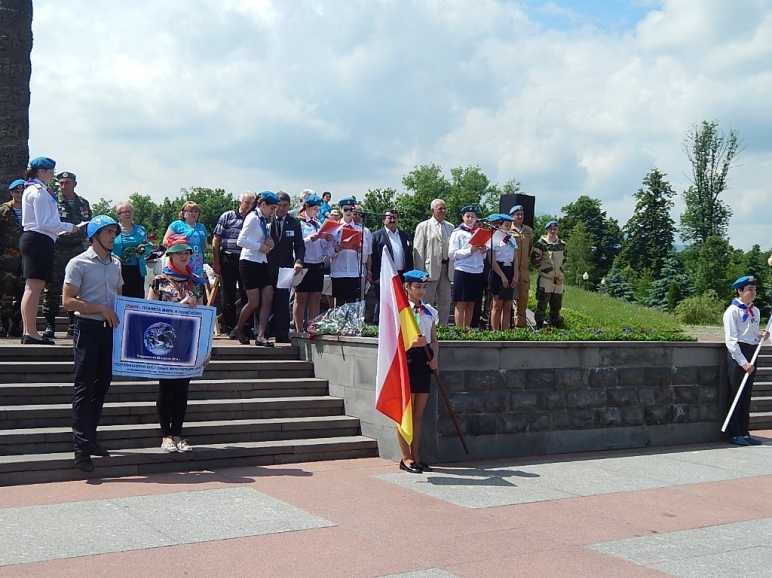 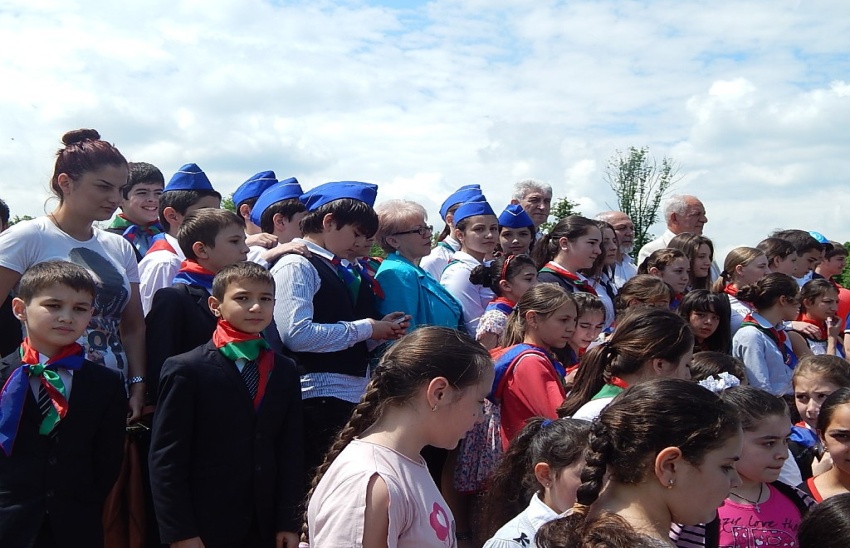 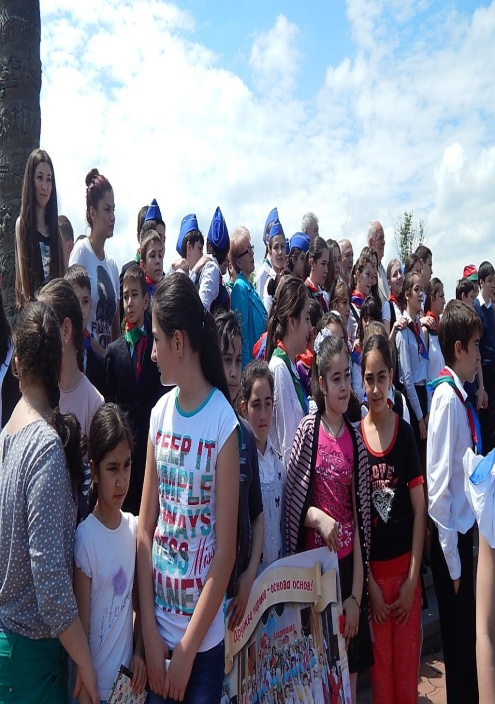 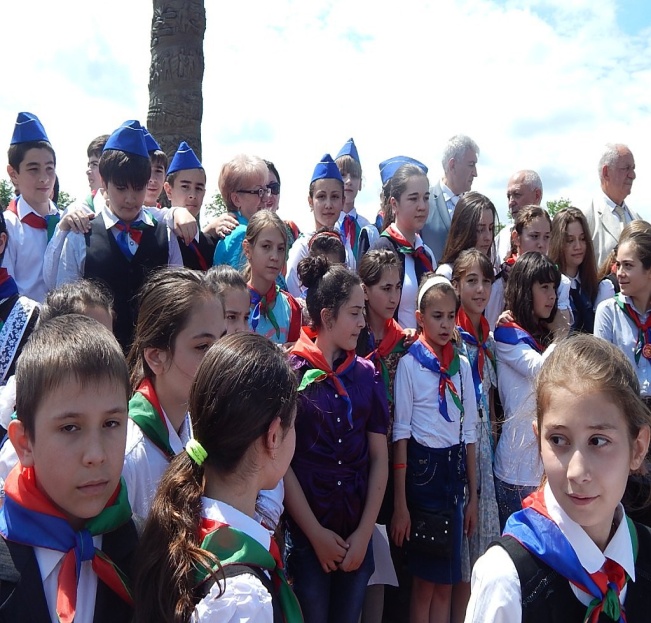 